1.13	to consider identification of frequency bands for the future development of International Mobile Telecommunications (IMT), including possible additional allocations to the mobile service on a primary basis, in accordance with Resolution 238 (WRC-15);Part 10 – Frequency band 81-86 GHzIntroductionThis Addendum presents the European Common Proposal for the frequency band 81-86 GHz under WRC-19 agenda item 1.13.ProposalARTICLE 5Frequency allocationsSection IV – Table of Frequency Allocations
(See No. 2.1)

NOC	EUR/16A13A10/181-86 GHzReasons:	The 81-86 GHz frequency band, paired with 71-76 GHz is a fixed link frequency band important for backhauling of 5G. Therefore fixed link usage is expected to increase in the future. Studies have shown that the current IMT-2020 unwanted emissions levels would be insufficient to ensure protection of the EESS (passive) sensors in the 86-92 GHz frequency band and that only a reduction of the IMT-2020 emissions in this band can ensure such protection. Some studies have also shown that the unwanted emissions of both the base station (BS) and user equipment (UE) IMT-2020 would need to be limited to protect automotive radars operating in the 76-81 GHz frequency band. These constraints make the frequency band 81-86 GHz not suitable for IMT.________________World Radiocommunication Conference (WRC-19)
Sharm el-Sheikh, Egypt, 28 October – 22 November 2019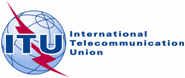 PLENARY MEETINGAddendum 10 to
Document 16(Add.13)-E4 October 2019Original: EnglishEuropean Common ProposalsEuropean Common ProposalsProposals for the work of the conferenceProposals for the work of the conferenceAgenda item 1.13Agenda item 1.13Allocation to servicesAllocation to servicesAllocation to servicesRegion 1Region 2Region 381-84			FIXED  5.338A				FIXED-SATELLITE (Earth-to-space)				MOBILE				MOBILE-SATELLITE (Earth-to-space)				RADIO ASTRONOMY				Space research (space-to-Earth) 				5.149  5.561A81-84			FIXED  5.338A				FIXED-SATELLITE (Earth-to-space)				MOBILE				MOBILE-SATELLITE (Earth-to-space)				RADIO ASTRONOMY				Space research (space-to-Earth) 				5.149  5.561A81-84			FIXED  5.338A				FIXED-SATELLITE (Earth-to-space)				MOBILE				MOBILE-SATELLITE (Earth-to-space)				RADIO ASTRONOMY				Space research (space-to-Earth) 				5.149  5.561A84-86			FIXED  5.338A				FIXED-SATELLITE (Earth-to-space)  5.561B				MOBILE				RADIO ASTRONOMY				5.14984-86			FIXED  5.338A				FIXED-SATELLITE (Earth-to-space)  5.561B				MOBILE				RADIO ASTRONOMY				5.14984-86			FIXED  5.338A				FIXED-SATELLITE (Earth-to-space)  5.561B				MOBILE				RADIO ASTRONOMY				5.149